ФОТООТЧЁТо проведенных внеклассных мероприятиях по профилактике экстремистских проявлений в молодежной среде и воспитание толерантного отношения обучающихся ГБПОУ КК «КТЭК» за март 2020-21 учебного года.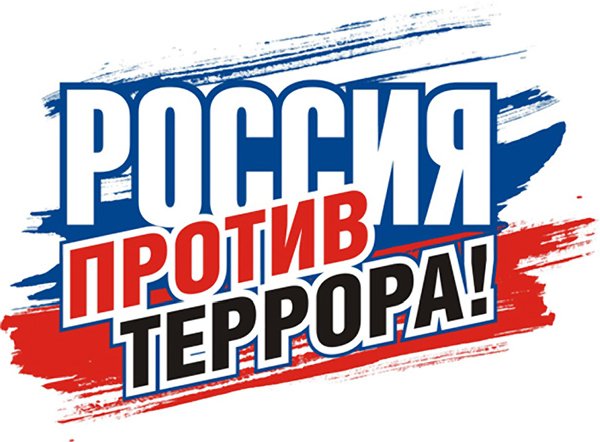 Профилактика экстремистских проявлений в молодежной среде и воспитание толерантного отношения обучающихся ГБПОУ КК «КТЭК» осуществляется на основе:Плана работы ЦМК «Воспитание» на 2020-2021 учебный годПлана работы ЦМК «Воспитание» по месяцамПлана воспитательной работы в учебной группеГрафика включения в классные часы просмотра тематических видеороликов, рекомендованных Министерством образования КК10 мартаКлассные часы по пожарной безопасности и действиях в условиях возникновения чрезвычайных ситуаций с инструктажами, во всех группах на всех территориях колледжа.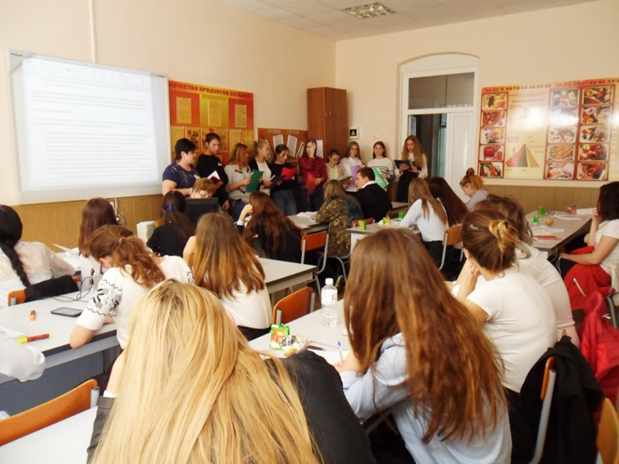 19 мартаЛекция «Правовые последствия нарушения закона» с участием старшего инспектора ОПДН ОП (ЦО) УМВД России по г. Краснодару капитана полиции В.И. Красюкова.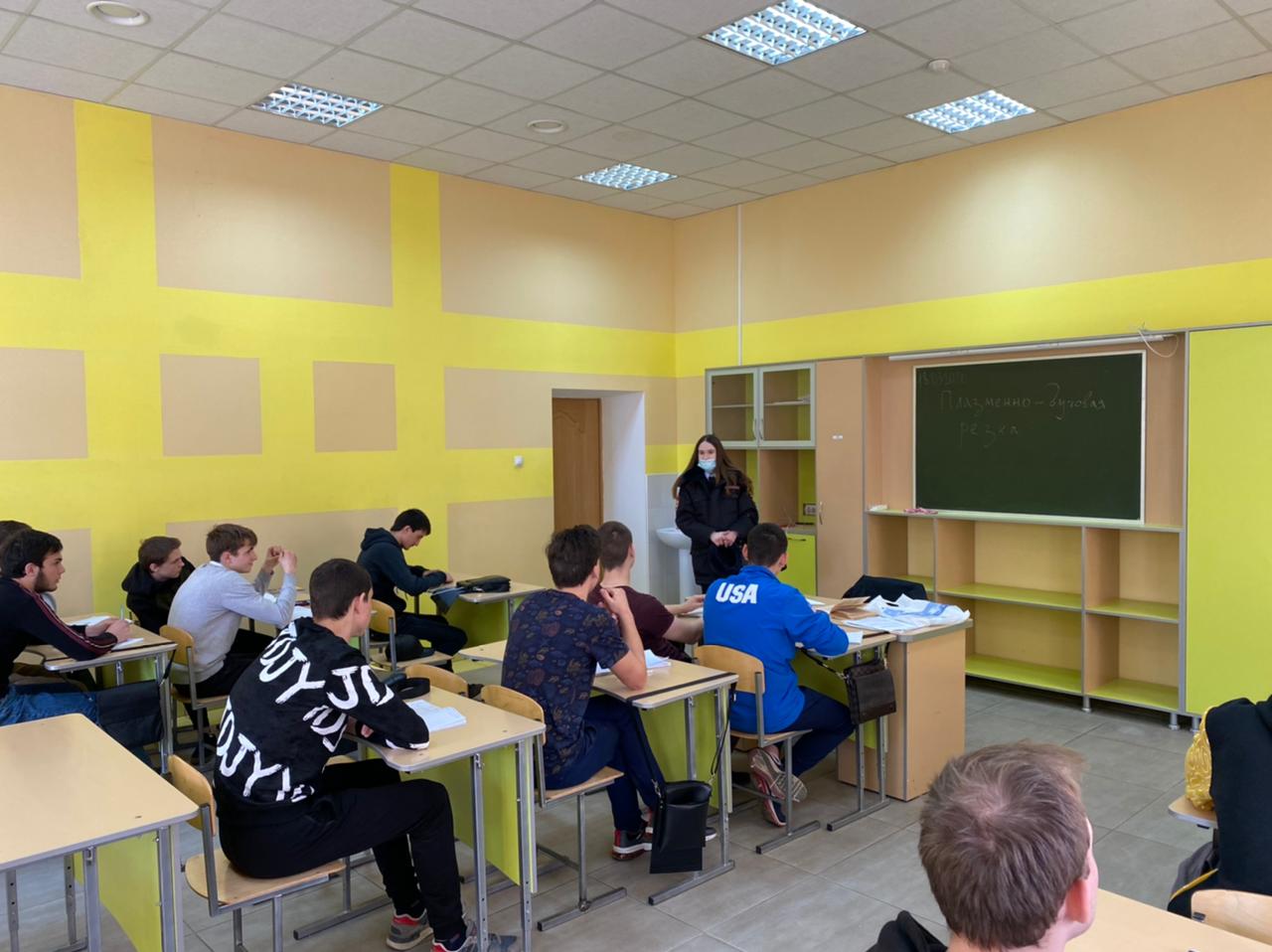 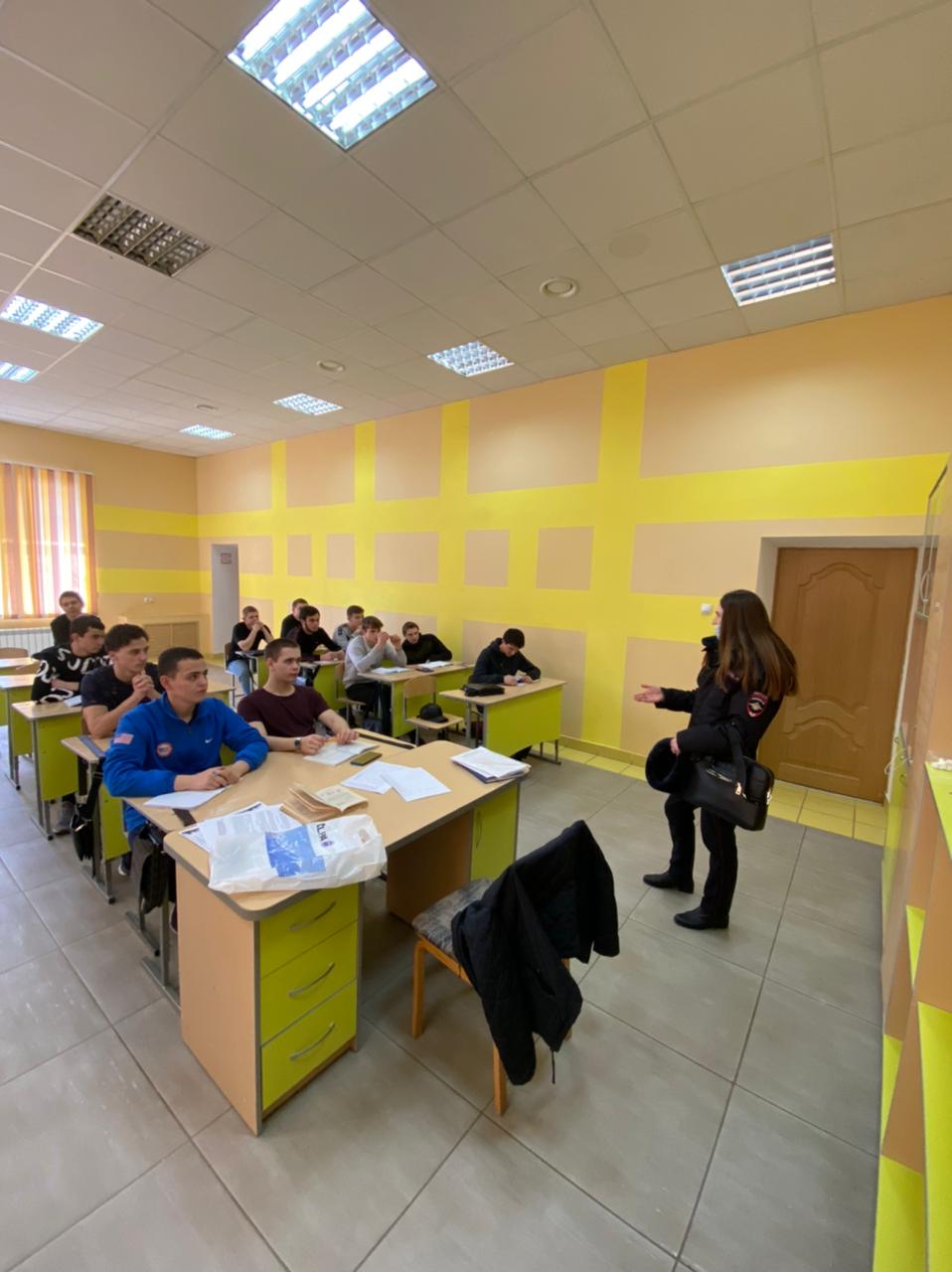 30 мартаКлассные часы «Экстремизм и терроризм – проблема современности» с инструктажами.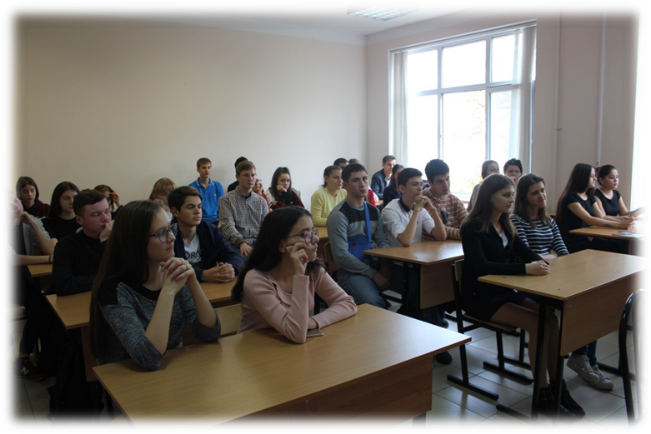 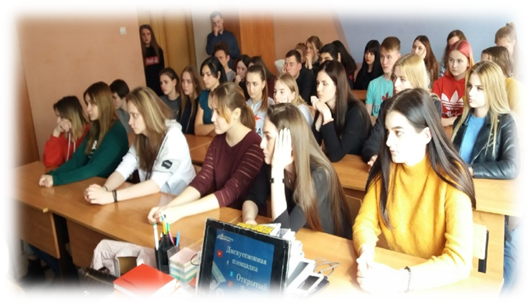 